НЕУПРАВЛЯЕМЫЙ РЕБЕНОК: ВОПРОСЫ К РОДИТЕЛЯМ?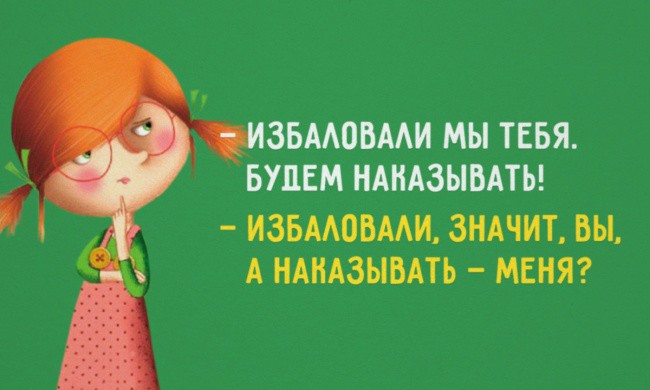 Причины непослушания ребенка:Несостоятельность родителей. Родители чаще всего от бессилия кричат на непослушных детей. Они просто не знают других способов воздействия, так как не имеют позитивного опыта своих семей. Крик же не вызывает в детях желания слушаться, а только усугубляет ситуацию. Непоследовательность и несогласованность в требованиях. В семье не установлены четкие правила — одни и те же действия ребенка могут вызвать различные реакции взрослых: бабушка разрешает, папа запрещает, а реакция мамы зависит от настроения. Совершенно естественно, что ребенок не понимает, как себя вести: вчера так было можно, а сегодня нельзя?Несоответствие требований возможностям ребенка. Родители часто предъявляют к детям завышенные требования, не учитывая их возможности и возрастные особенности. Естественно, что дети не выполняют требований, потому что не могут, и обижаются на несправедливое отношение, на невыполненные обещания, на сравнения с другими детьми.Большое количество запретов. Взрослые считают, что мир окружен опасностями, и пытаются обезопасить детей с помощью большого количества запретов. Постоянные «нельзя», замечания и придирки взрослых вызывают ощущение беспомощности. Неудивительно, что у многих детей такое отношение вызывает протест с желанием нарушать запреты. Дефицит внимания со стороны взрослых. В наш век занятости родителям не всегда удается найти время для полноценного общения с детьми. Они не могут, а нередко не хотят общаться с детьми: чтение книг заменили мультфильмы, а на смену общим играм пришли компьютерные. Однако потребность в общении с родителями у детей осталась, и они пытаются завоевать внимание родителей любыми способами, включая нарушения дисциплины. 